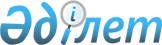 О признании утратившим силу постановление акимата Астраханского района от 7 сентября 2017 № 211 "Об установлении квоты для трудоустройства инвалидов в размере от двух до четырех процентов от численности рабочих мест без учета рабочих мест на тяжелых работах, работах с вредными и опасными условиями труда в Астраханском районе"Постановление акимата Астраханского района Акмолинской области от 13 декабря 2021 года № А-12/266. Зарегистрировано в Министерстве юстиции Республики Казахстан 22 декабря 2021 года № 25887
      В соответствии с Законом Республики Казахстан "О правовых актах", акимат Астраханского района ПОСТАНОВЛЯЕТ:
      1. Признать утратившим силу постановление акимата Астраханского района от 7 сентября 2017 года № 211 "Об установлении квоты для трудоустройства инвалидов в размере от двух до четырех процентов от численности рабочих мест без учета рабочих мест на тяжелых работах, работах с вредными, опасными условиями труда в Астраханском районе" (зарегистрировано в Реестре государственной регистрации нормативных правовых актов № 6104).
      2. Контроль за исполнением настоящего постановления возложить на курирующего заместителя акима Астраханского района.
      3. Настоящее постановление вступает в действие по истечении десяти календарных дней после дня его первого официального опубликования.
					© 2012. РГП на ПХВ «Институт законодательства и правовой информации Республики Казахстан» Министерства юстиции Республики Казахстан
				
      Аким Астраханского района

Н.Сеилов
